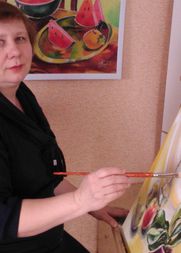 xНачало формыСменить аватарКонец формыОнлайнБадигина Татьяна Геннадьевнапреподаватель художественного отделенияАдрес сайта Россия МБУДО Новоспасская ДШИ Материалов: 67 Просмотров: 16847 Комментарии автора: 1 Комментарии автору: 0В друзьях у автора: 3Автор в друзьях: 1Категории по интересам:Искусствоведение / ИЗО Культурология / МХКИнфоурок / Сайты учителей / Бадигина Татьяна ГеннадьевнаГлавнаяГалереяБлогДостиженияМои курсыДобавить страницу  Как видят мой сайт остальныеРедактировать информацию об авторе Я,работаю преподавателем художественного отделения Новоспасской ДШИ Ульяновской области.Преподаю с 1995 года.До этого три года преподавала в Ульяновской художественной школе,которую я закончила, и куда меня приняли после окончания МТИ (кафедры художественного моделирования )Очень люблю свою работу и искренно радуюсь достижениям своих учеников !Сертификат о создании сайта Бадигиной Татьяны ГеннадьевныСертификат №142036, подтверждающий, что Бадигина Татьяна Геннадьевна создал(а) личный учительский сайт.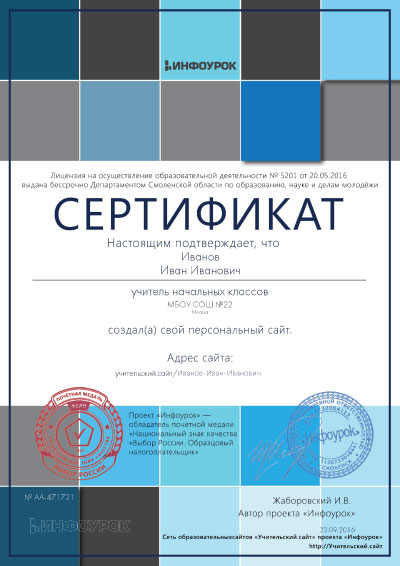 
Скачать сертификатСвидетельство о представлении обобщённого педагогического опыта на Всероссийском уровнеСвидетельство № ВЛ-142036, подтверждает, что Бадигина Татьяна Геннадьевна представил(а) свой обобщенный педагогический опыт на Всероссийском уровне. 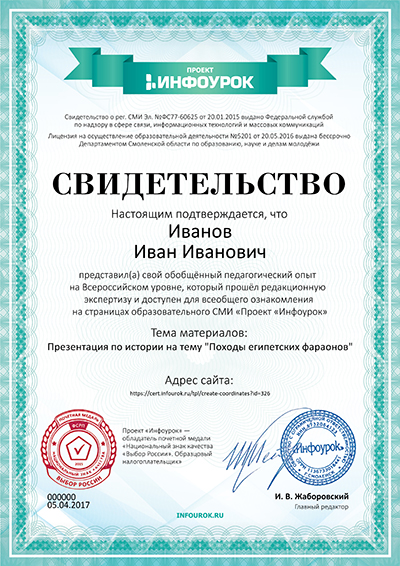 Тема: Аквамонотипия одна из инновационных техник декоративно-прикладного искусстваИсправить
Скачать cвидетельствоДобавление нового материала на сайт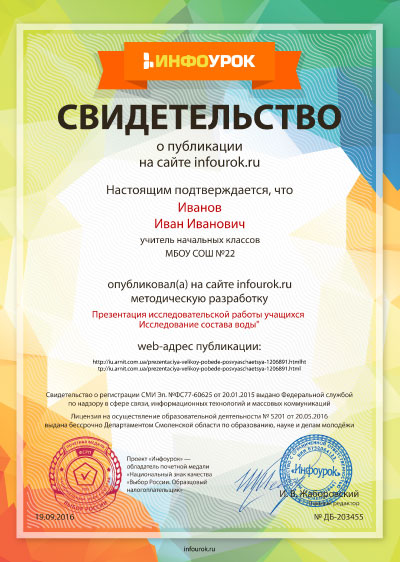 Сразу же после добавления материала Вы получите бесплатное свидетельство о публикации от проекта «Инфоурок» (с указанием данных о наличии у ООО «Инфоурок» свидетельства СМИ и образовательной лицензии). Скачать бесплатно свидетельство о публикации Вы сможете в разделе «Достижения» сразу же после добавления материала. Также при желании Вы сможете запросить указание количества просмотров Вашего материала другими пользователями сайта, что дополнительно положительно скажется на качестве полученного свидетельства о публикации.Добавить материалВаши авторские разработки:67 материалов<<<1234>>>xРедактироватьПрезентация по изобразительному искусству "Панда" Бадигина Татьяна Геннадьевна
 ИЗО, МХК 
 Презентации  28.03.2017  Просмотров: 50  Комментариев: 0xРедактироватьПрезентация по изобразительному искусству "Стрекоза" Бадигина Татьяна Геннадьевна
 ИЗО, МХК 
 Презентации  28.03.2017  Просмотров: 28  Комментариев: 0xРедактироватьПрезентация по изобразительному искусству "Японская скульптура- манэки неки" Бадигина Татьяна Геннадьевна
 ИЗО, МХК 
 Презентации  25.03.2017  Просмотров: 44  Комментариев: 0xРедактироватьПрезентация по изобразительному искусству"Выразительное средство графики-линия" Бадигина Татьяна Геннадьевна
 ИЗО, МХК 
 Презентации  26.02.2017  Просмотров: 73  Комментариев: 0xРедактироватьПрезентация по прикладной композиции "Бионика" Бадигина Татьяна Геннадьевна
 ИЗО, МХК 
 Презентации  24.02.2017  Просмотров: 74  Комментариев: 0xРедактироватьПрезентация по предмету беседы об изобразительном искусстве"Музыкальные направления и стили" Бадигина Татьяна Геннадьевна
 ИЗО, МХК 
 Презентации  24.02.2017  Просмотров: 61  Комментариев: 0xРедактироватьПрезентация по цветоведению"Влияние цвета на человека" Бадигина Татьяна Геннадьевна
 ИЗО, МХК 
 Презентации  24.02.2017  Просмотров: 84  Комментариев: 0xРедактироватьПрезентация по предмету беседы об искусстве "Искусство народного танца" Бадигина Татьяна Геннадьевна
 ИЗО, МХК 
 Презентации  24.02.2017  Просмотров: 49  Комментариев: 0xРедактироватьПрезентация по прикладной композиции "Виды акваграфии " Бадигина Татьяна Геннадьевна
 ИЗО, МХК 
 Презентации  22.02.2017  Просмотров: 83  Комментариев: 0xРедактироватьПрезентация по прикладной композиции "Акваграфия "( 6класс) Бадигина Татьяна Геннадьевна
 ИЗО, МХК 
 Презентации  22.02.2017  Просмотров: 53  Комментариев: 0xРедактироватьПрезентация по прикладной композиции на тему "Аквамонотипия- шаги в творчество" Бадигина Татьяна Геннадьевна
 ИЗО, МХК 
 Презентации  22.02.2017  Просмотров: 87  Комментариев: 0xРедактироватьПрезентация по истории искусств"Сальвадор Дали" Бадигина Татьяна Геннадьевна
 ИЗО, МХК 
 Презентации  15.02.2017  Просмотров: 67  Комментариев: 0xРедактироватьПрезентация по прикладной композиции "Балет " Бадигина Татьяна Геннадьевна
 ИЗО, МХК 
 Презентации  28.01.2017  Просмотров: 71  Комментариев: 0xРедактироватьПрезентация по изобразительному искусству"Пейзажи посёлка Новоспасское Ульяновской области" Бадигина Татьяна Геннадьевна
 ИЗО, МХК 
 Презентации  28.01.2017  Просмотров: 63  Комментариев: 0xРедактироватьПрезентация по изобразительному искусству"Акваграфия Бадигиной Т.Г." Бадигина Татьяна Геннадьевна
 ИЗО, МХК 
 Презентации  28.01.2017  Просмотров: 69  Комментариев: 0xРедактироватьПрезентация по прикладной композиции "Акваграфия "( 4класс) Бадигина Татьяна Геннадьевна
 ИЗО, МХК 
 Презентации  28.01.2017  Просмотров: 79  Комментариев: 0xРедактироватьПрезентация по истории искусств в 1классе ДОПП "Искусство музыки" Бадигина Татьяна Геннадьевна
 ИЗО, МХК 
 Презентации  29.10.2016  Просмотров: 100  Комментариев: 0xРедактироватьПрезентация по истории искусств в 1классе ДОПП "Какие бывают искусства2" Бадигина Татьяна Геннадьевна
 ИЗО, МХК 
 Презентации  29.10.2016  Просмотров: 77  Комментариев: 0xРедактироватьПрезентация по истории искусств в 1классе ДОПП "Изобразительное искусство" Бадигина Татьяна Геннадьевна
 ИЗО, МХК 
 Презентации  29.10.2016  Просмотров: 111  Комментариев: 0xРедактироватьПрезентация по истории искусств в 1классе ДОПП "Живопись" Бадигина Татьяна Геннадьевна
 ИЗО, МХК 
 Презентации  29.10.2016  Просмотров: 102  Комментариев: 0